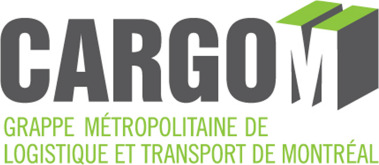 PRESS RELEASEFor immediate releaseCargoM, metropolitan goods logistics and transportation cluster, 
unveils its 2013-2014 annual reportMONTRÉAL, June 18, 2014 – The metropolitan goods logistics and transportation cluster, Cargo Montréal (CargoM), unveiled its 2013-2014 annual report today at its annual general meeting with its members and its Greater Montréal industry partners.In its second year of activity, CargoM distinguished itself by demonstrating its capacity to move from reflection to action in its implementation of three working groups whose actions are already yielding concrete results. "2013-2014 was a year rich in achievements for CargoM. Montréal's potential to become a booming integrated multimodal logistics and transport hub within the world's largest supply chains is proven each and every day. Of course, many challenges lie ahead, but the opportunities far outweigh them," said Mathieu Charbonneau, Executive Director of the cluster, as he announced the deployment of three more working groups in the year ahead.The first two years of CargoM: in a word, distinction!In just a few months, CargoM assumed the lead role in setting the standards and direction, as well as planning projects for the Greater Montréal transport and logistics sector. This rapid achievement is also a testament to the involvement of CargoM’s members and 
partners, who are outstanding ambassadors. "In the next few years, we plan to further strengthen our image of collaboration, best practices and 
innovation in order to show that Montréal’s position as a hub is a fact, and the fruit of 
a concerted effort adapted to the needs and demands of the world’s largest supply 
chains," said Sylvie Vachon, Chair of the Board of Directors of CargoM.Election of the directorsCargoM members took the opportunity of the annual general meeting to proceed with the election of the members of its 2014-1015 board of directors. Sylvie Vachon, President and CEO of the Montreal Port Authority, was re-elected as Chair of the Board. She will be backed by Madeleine Paquin, President and CEO of Logistec Corporation, in the role of Vice-Chair. The other members of the executive committee will be Daniel Bélisle, Senior Vice-President of Oceanex, as Treasurer, Marc Cadieux, President and CEO of the Association du camionnage du Québec, François Hébert, Vice-President, Network Strategies of Canadian National, and Valérie Wells, Director Legal Affairs, at Montreal Port Authority, as Secretary. Members of the Board of Directors of CargoM for 2014-2015Six working groups in motion As announced, CargoM will be busy running six working groups in the coming year. Three of them have already reached cruising speed and are seeing compelling results. The other three are gearing up to launch with an impressive roadmap, and will soon be presenting their objectives and action plans. Below is a list of the working groups and their respective co-chairs:Working Group 1 – Logistics and Transport Development OpportunitiesMadeleine Paquin, LogistecLaurent Tourigny, Trac-WorldWorking Group 2 – Communication and OutreachNicole Trépanier, St. Lawrence Economic Development CouncilFrédéric Chevallier, PanalpinaWorking Group 3 – Road Access and Fluidity in Road TransportMarc Cadieux, Association du Camionnage du QuébecMichael Fratianni, Montreal Gateway Terminals PartnershipWorking Group 4 – Best Practices and TechnologyNormand Tam, Mediterranean Shipping Company Jean-Robert Lessard, Robert TransportWorking Group 5 – RegulationsMarc Gagnon, Fednav LimitéeNathalie Léveillé, Association du Camionnage du Québec Working Group 6 – Human Resources / WorkforceNathalie Drouin, ESG-UQAMJean Bédard, Maritime Employers Association To know more about CargoM, visit its website at www.cargo-montreal.ca. CargoM’s activities are financially supported by the Ministère des Finances, the Ministère du Conseil exécutif (MCE), the Communauté métropolitaine de Montréal (CMM) and all of its members. To consult the list of members: http://www.cargo-montreal.ca/en/members.php.- 30 -Information:Magali AmielSenior Project Manager, CargoM514 508-2609, extension 223mamiel@cargo-montreal.ca Chair Sylvie VachonPresident and CEO, Montreal Port AuthorityVice-Chair Madeleine PaquinPresident and CEO, Logistec CorporationTreasurerDaniel BélisleSenior Vice-President, OceanexExecutive committee memberMarc CadieuxPresident and CEO, Association du camionnage du QuébecExecutive committee memberFrançois HébertVice-President, Network Strategies, Canadian NationalSecretaryValérie WellsDirector, Legal Affairs, Montreal Port AuthorityDirectorsLuce BureauDirector, Air Service Development, Aéroports de MontréalRoger CarréGeneral Manager, Termont Montréal inc.Frédéric ChevallierMontreal Business Unit Manager, Vice-President, Panalpina Inc.Nathalie DrouinVice-Dean of Research, Professor, ESG, Département de Management 
et Technologie, UQÀMMathieu FaureAVP Intermodal, Canadian PacificMichael FratianniPresident and CEO, Montreal Gateway Terminals PartnershipMarc GagnonDirector, Government Affairs and Regulatory Compliance, Fednav GroupBernard GendronDirector, CIRRELT, Université de MontréalJean-Robert LessardVice-President, Marketing, Robert TransportCharles RaymondPresident and CEO, Ray-Mont LogisticsLaurent TourignyPresident, Trac-World Inc.Nicole TrépanierPresident, SODES